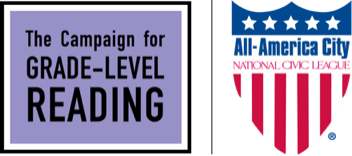 2022 All-America City AwardLetter of Intent to Apply TemplateThis is a sample for your use, but not the required language.  Please email this letter by January 10, 2022 to aac@ncl.org  to receive a $100 discount on your AAC application fee (full application fee is $250). Please note that a letter of intent is not required to submit an application.All-America City AwardsNational Civic League190 East 9th Ave#200Denver, CO 80203Dear National Civic League staff: I am writing on behalf of (the town, city, county, tribe, region), in the state of (name) to inform you of our intent to apply for the 2022 All-America City Awards.  We believe we are an excellent candidate for the All-America City Award because (please provide a few sentences about how your community has improved the prospects for early school success and equitable learning recovery for the children whose families are served by the nation’s public housing agencies and affordable housing organizations.Our community contact person will be: NameTitle or role it the communityContact (email and phone)We understand the application deadline is March 1, 2022. Sincerely, Name, title (if desired), email and phone contact